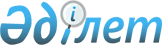 Алматы облысы Еңбекшіқазақ ауданы әкімдігінің 2018 жылғы 8 қаңтардағы "Еңбекшіқазақ ауданы бойынша мектепке дейінгі тәрбие мен оқытуға мемлекеттік білім беру тапсырысын, ата-ана төлемақысының мөлшерін бекіту туралы" № 4 қаулысының күші жойылды деп тану туралыАлматы облысы Еңбекшіқазақ ауданы әкімдігінің 2022 жылғы 6 сәуірдегі № 189 қаулысы. Қазақстан Республикасының Әділет министрлігінде 2022 жылы 8 сәуірде № 27482 болып тіркелді
      Қазақстан Республикасының "Құқықтық актілер туралы" Заңының 27-бабына сәйкес, Еңбекшіқазақ ауданының әкімдігі ҚАУЛЫ ЕТЕДІ:
      1. Алматы облысы Еңбекшіқазақ ауданы әкімдігінің 2018 жылғы 8 қаңтардағы "Еңбекшіқазақ ауданы бойынша мектепке дейінгі тәрбие мен оқытуға мемлекеттік білім беру тапсырысын, ата-ана төлемақысының мөлшерін бекіту туралы" (Нормативтік құқықтық актілерді мемлекеттік тіркеу тізілімінде № 4509 болып тіркелген) № 4 қаулысының күші жойылды деп танылсын.
      2. Осы қаулының орындалуын бақылау Еңбекшіқазақ ауданы әкімінің бірінші орынбасарына жүктелсін.
      3. Осы қаулы оның алғашқы ресми жарияланған күнінен кейін күнтізбелік он күн өткен соң қолданысқа енгізіледі. 
					© 2012. Қазақстан Республикасы Әділет министрлігінің «Қазақстан Республикасының Заңнама және құқықтық ақпарат институты» ШЖҚ РМК
				
      Еңбекшіқазақ ауданының әкімі

К. Султангазиев
